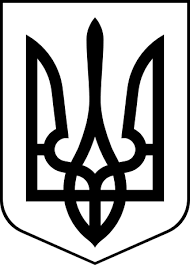 ЗДОЛБУНІВСЬКА МІСЬКА РАДАРІВНЕНСЬКОГО РАЙОНУ РІВНЕНСЬКОЇ ОБЛАСТІ                                                     восьме скликанняР І Ш Е Н Н Явід  02 листопада  2021 року 							                    № 851Про надання дозволу громадянину Василюку Андрію Валентиновичу на розроблення проекту землеустрою щодо відведення земельної ділянки у власність для ведення особистого селянського господарства за межами  села Новосілки за рахунок земель запасу Здолбунівської міської територіальної громадиКеруючись статтями 12, 22, 33, 116, 118  Земельного кодексу України, статтею 26 Закону України «Про місцеве самоврядування в Україні», розглянувши заяву  громадянина Василюка Андрія Валентиновича про надання дозволу  на розроблення проекту із землеустрою щодо  відведення  земельної  ділянки у власність для ведення особистого селянського господарства за межами села Новосілки, врахувавши пропозицію комісії з питань містобудування, земельних відносин та охорони навколишнього середовища, Здоолбунівська міська радаВ И Р І Ш И Л А:1. Дати  дозвіл  громадянину  Василюку Андрію Валентиновичу (учаснику АТО/ООС),  який  зареєстрований в місті Житомир проспект Миру, 39 на розроблення проекту землеустрою щодо відведення земельної ділянки у власність орієнтовною площею 0,30 гектара для ведення особистого селянського господарства  за межами  села Новосілки   за рахунок земель  запасу Здолбунівської міської територіальної громади. 2. Громадянину Василюку Андрію Валентиновичу розробити проект із землеустрою щодо відведення земельної  ділянки  у власність в одній із землевпорядних організацій, які мають відповідні дозволи (ліцензії) на виконання цих видів робіт та  представити на розгляд та затвердження чергової сесії міської ради. 	3.  Контроль за виконанням даного рішення покласти на постійну комісію з питань містобудування, земельних відносин та охорони навколишнього середовища (голова Українець А.Ю.), а організацію його виконання на  заступника міського голови з питань діяльності виконавчих органів ради Сосюка Ю.П .Секретар міської ради                                                                Валентина КАПІТУЛА